Setting up Groups with GoogleWhile in your gmail account, click the nine dots (Google Apps) in the upper right-hand corner Click Groups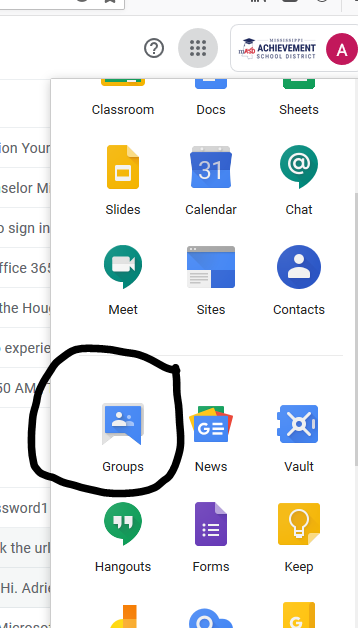 Click Create Group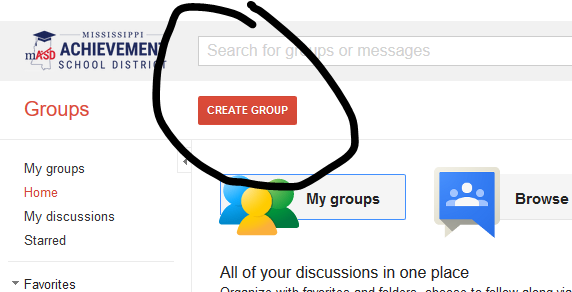 Create a Group NameAssign the email address to your group (no spaces or capital letters in the email address) Note the new email address. You will use this address to email your group members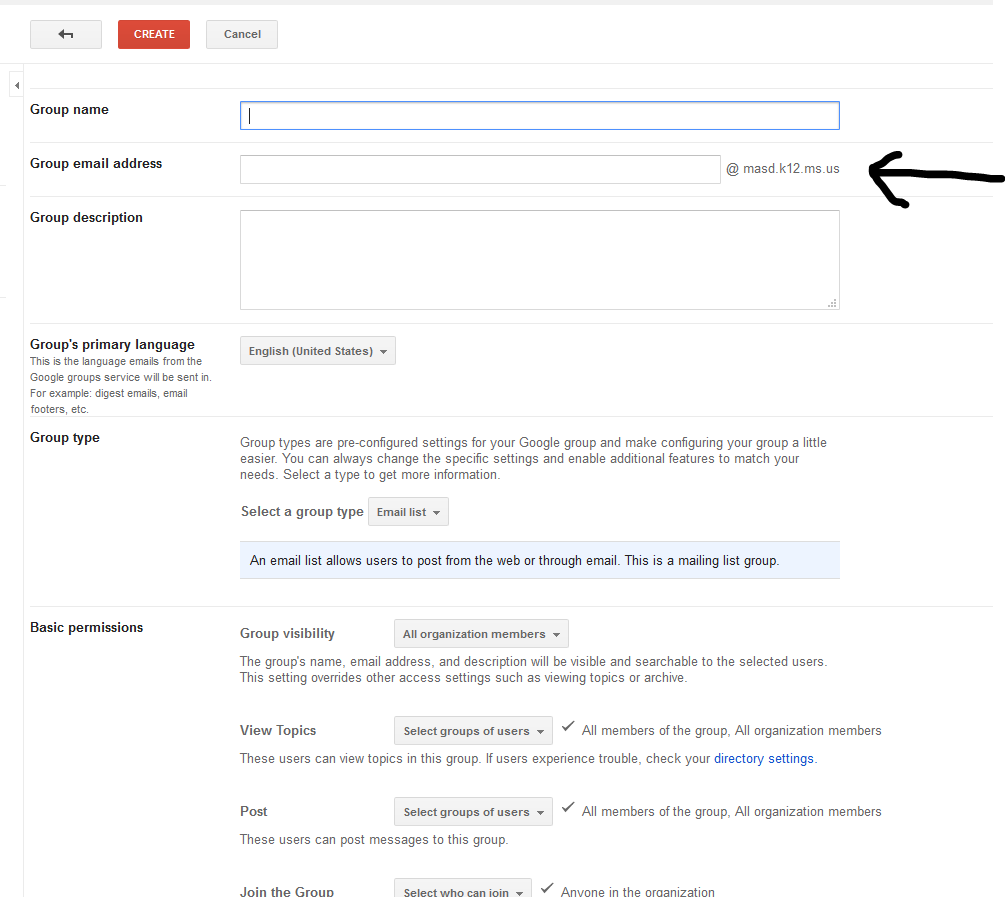 After you group has been created, click on My Groups, then Manage Members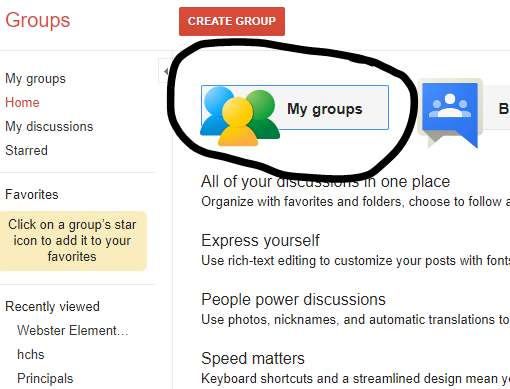 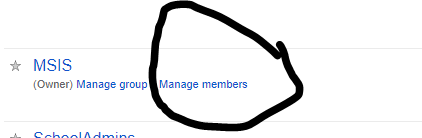 On the left of the screen, click Direct add membersEnter the email addresses of the members you wish to add. Separate each email address with a comma. 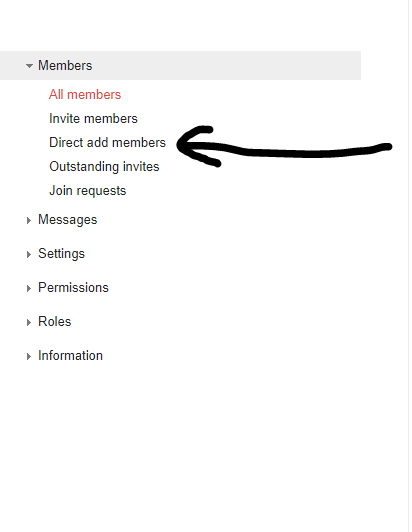 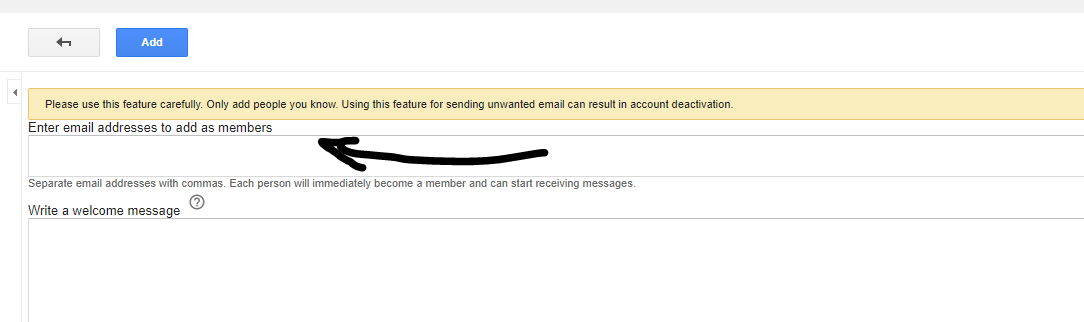 